                                                                                                                                                         Приложение 2Деление сторон угла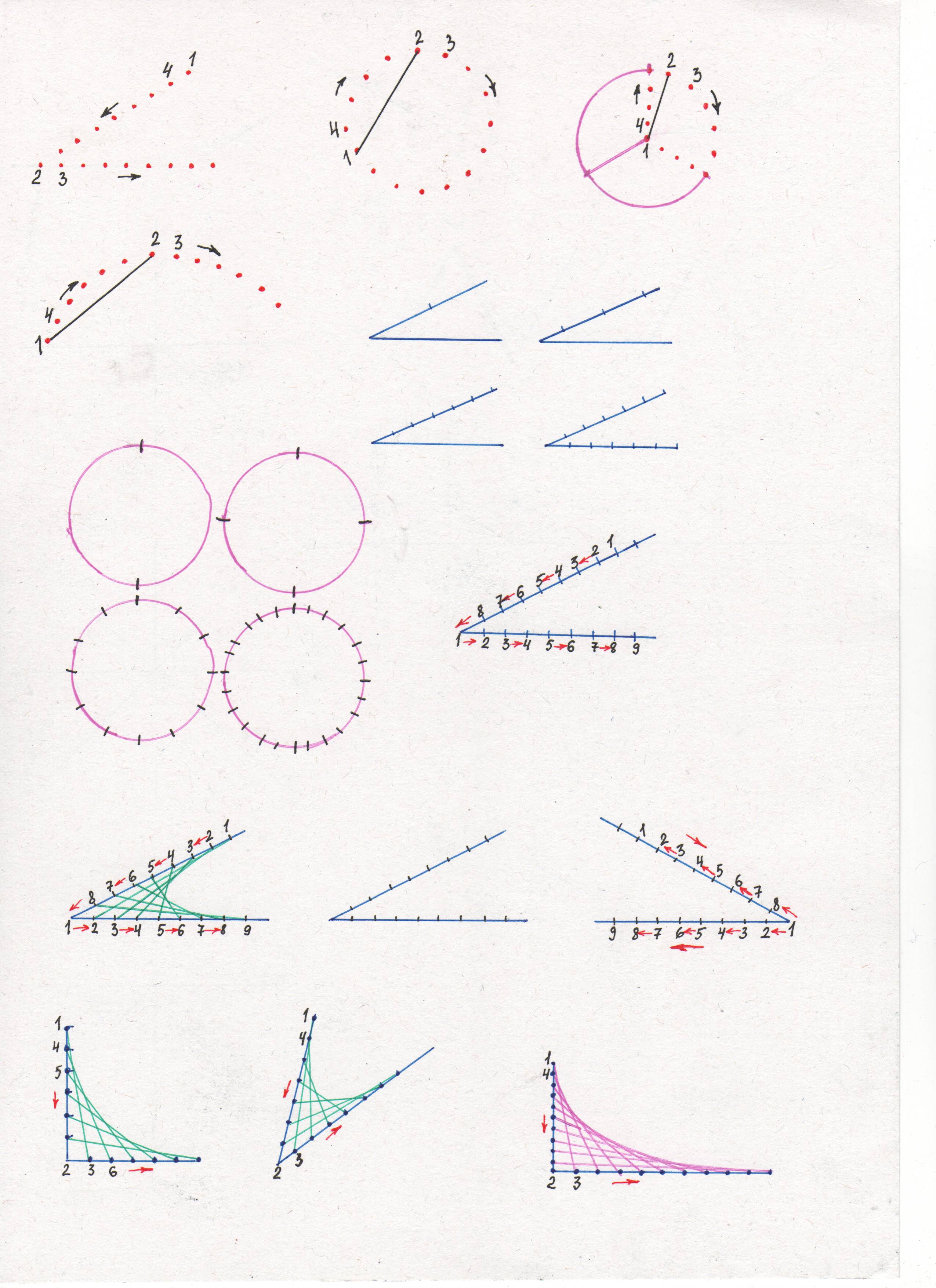 